109學年度班級教室佈置成果班級：七平主題名稱：歡樂童年議題名稱：童年【主題區】 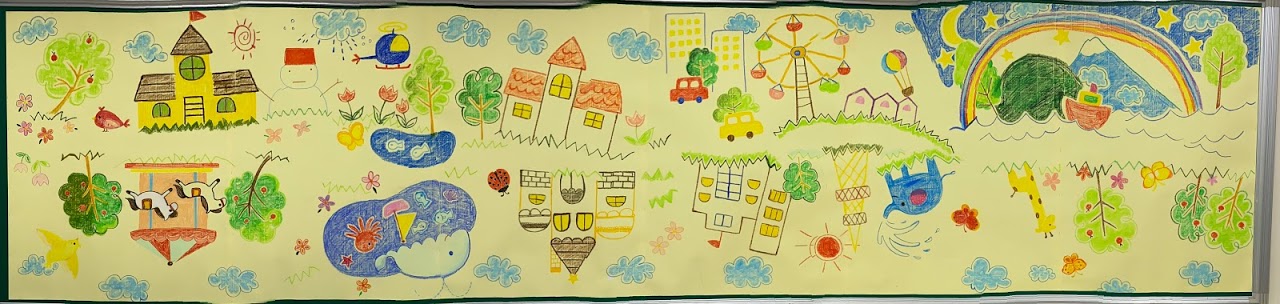 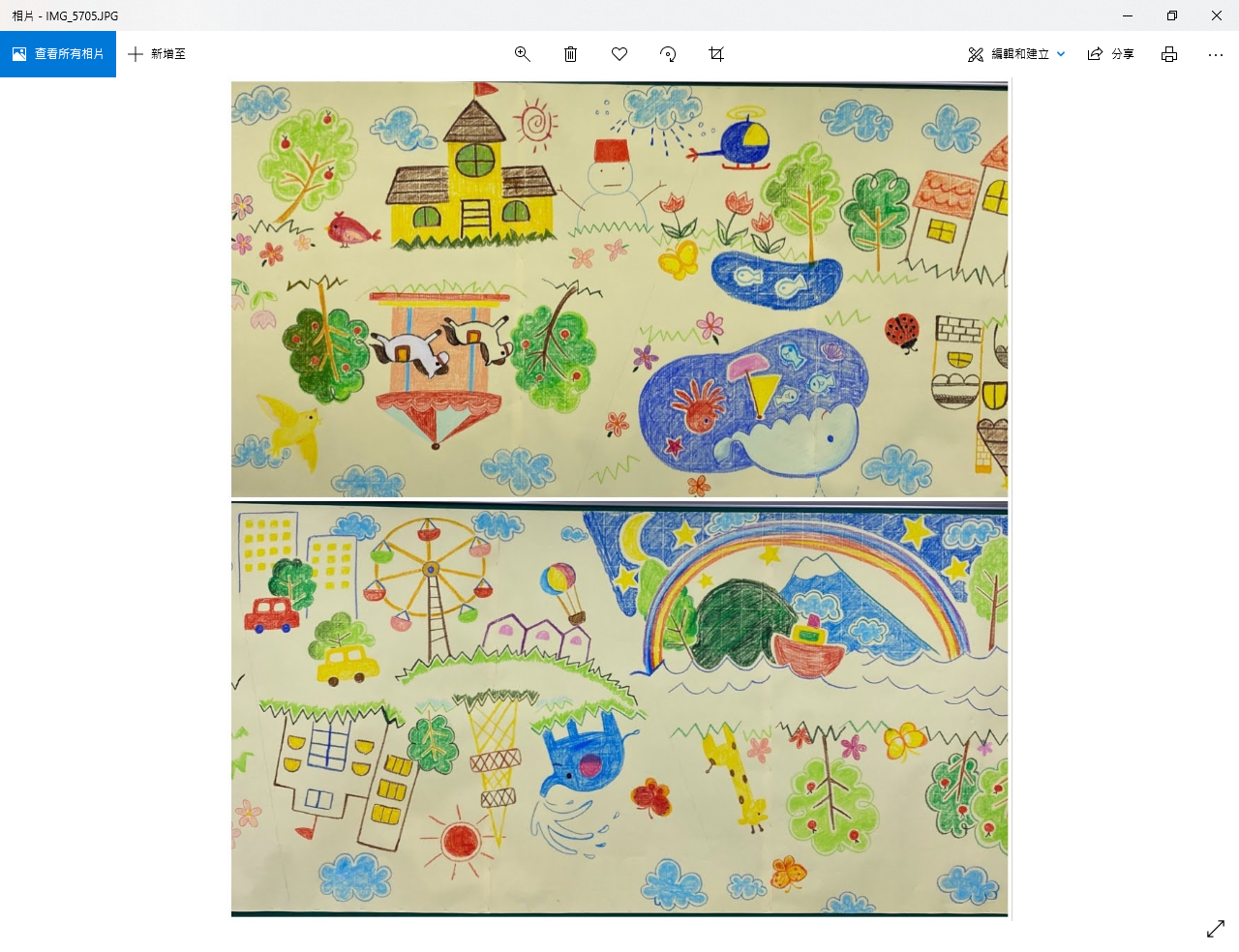 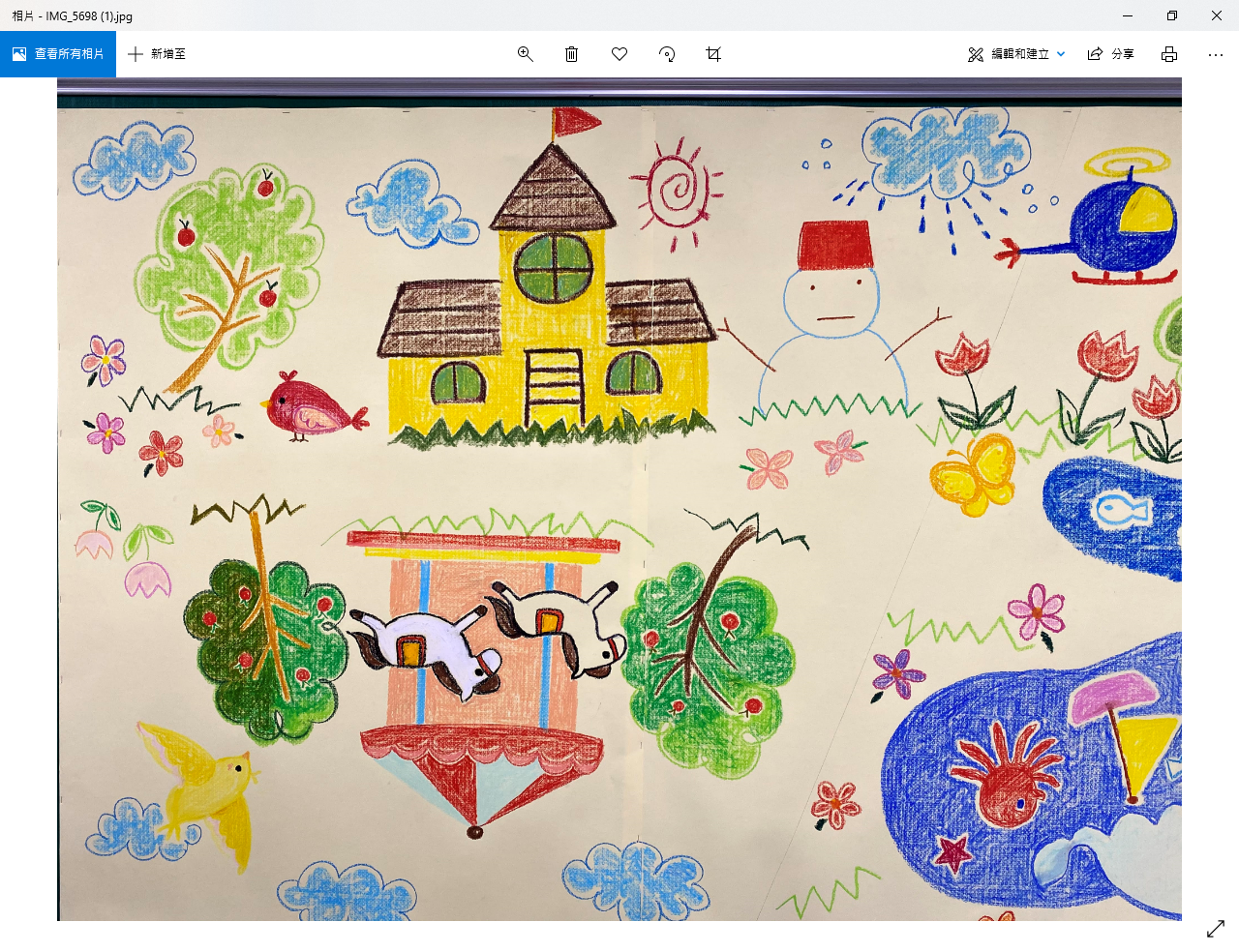 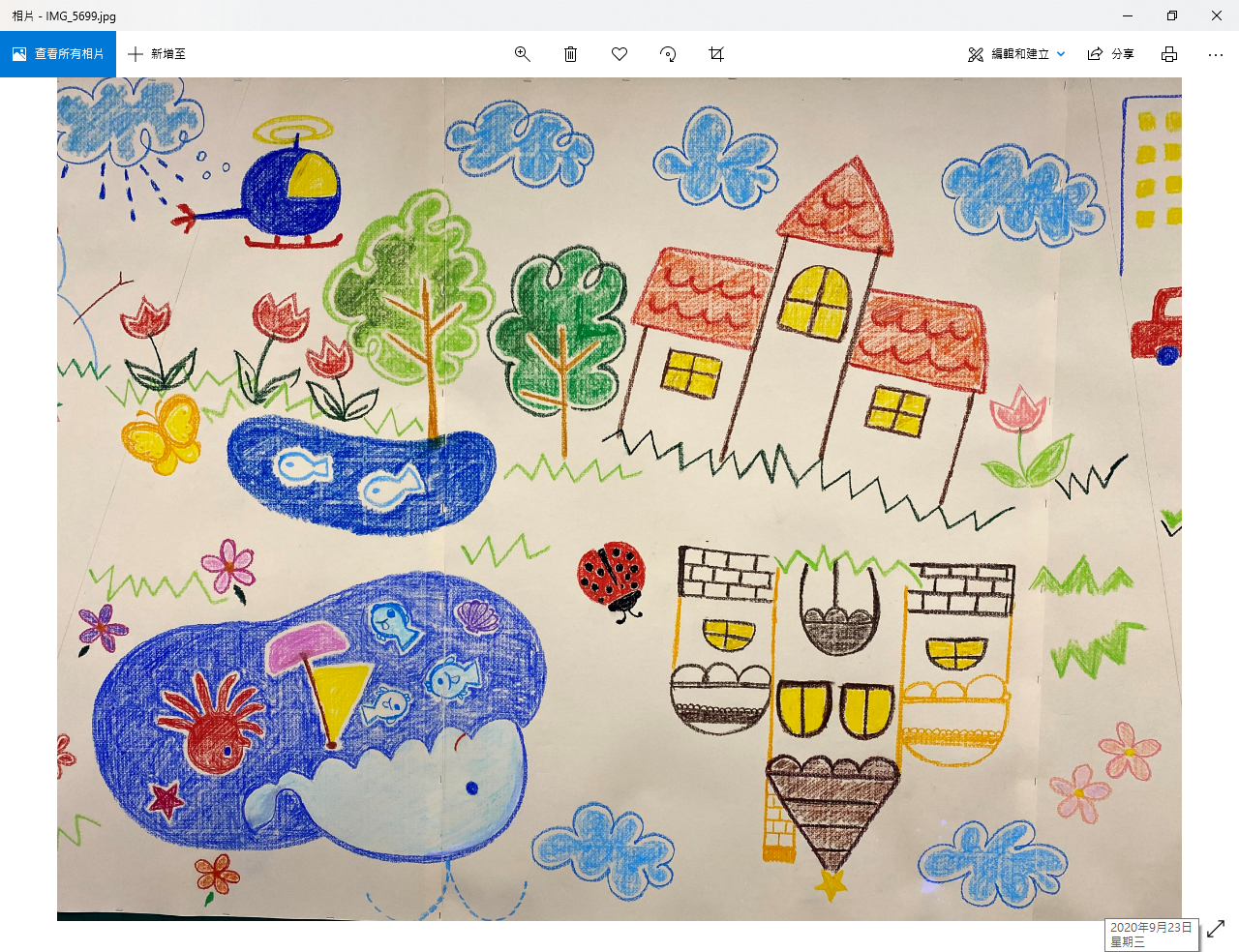 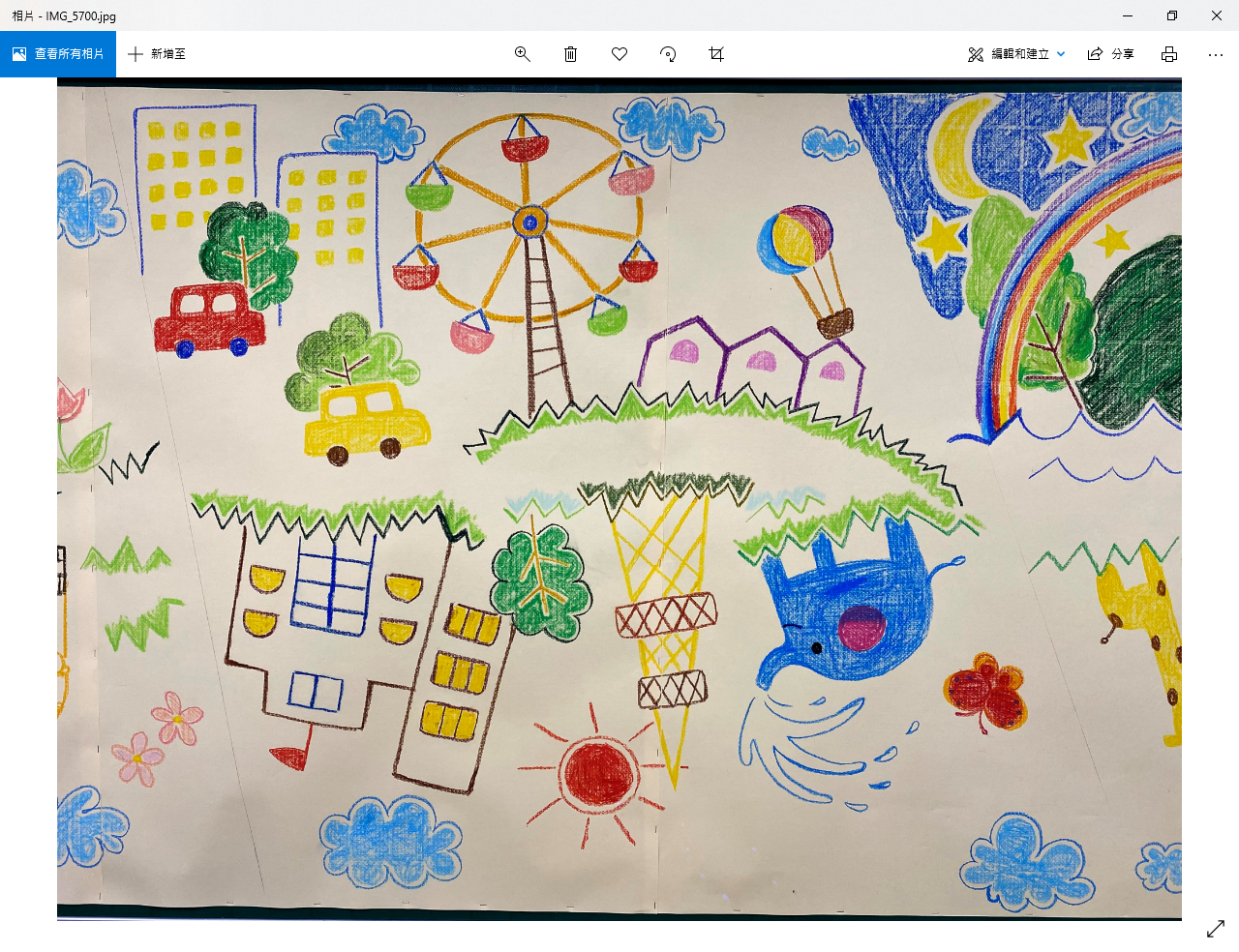 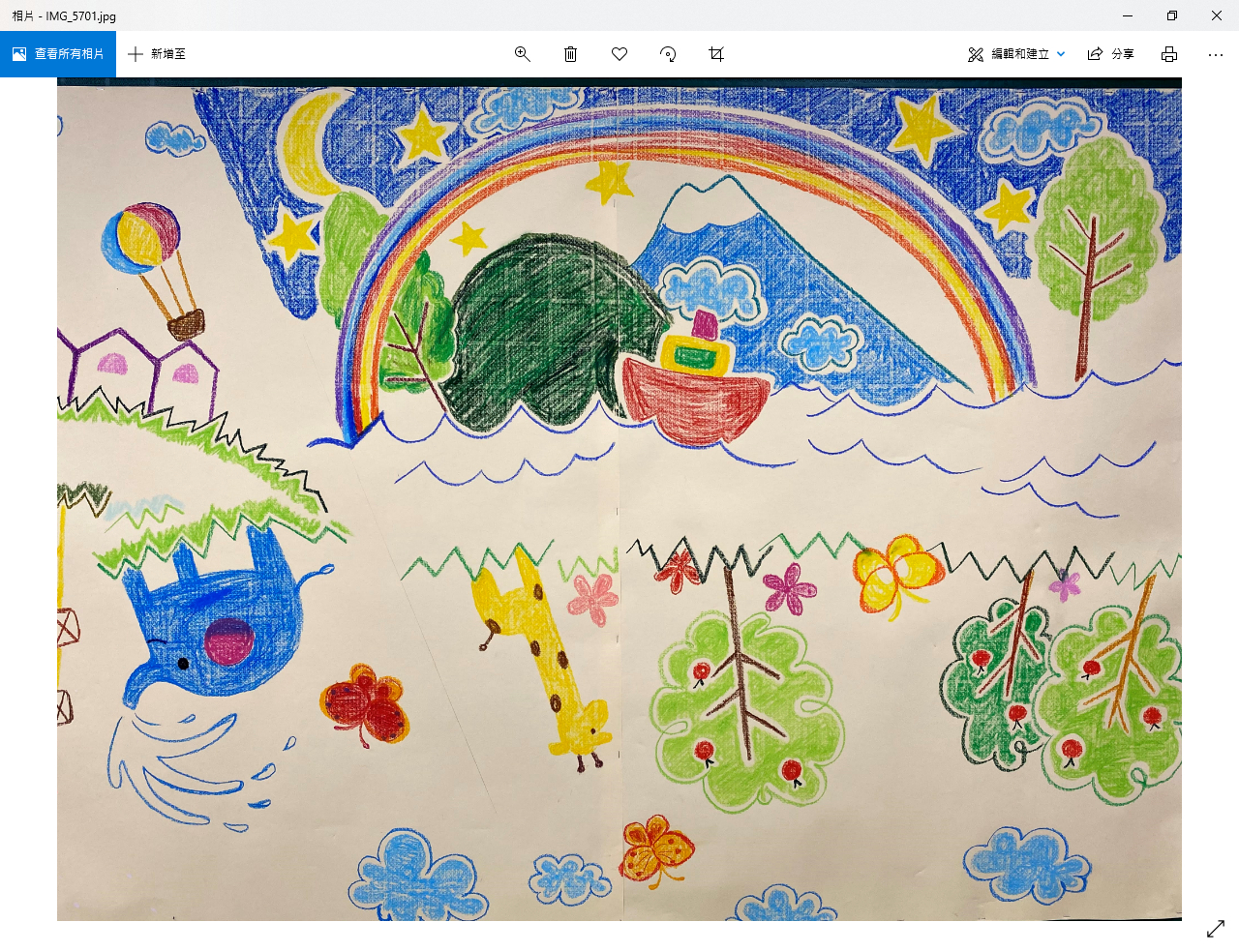 【主題區】 【主題區】 設計理念：拿起蠟筆，隨興在色紙上抹上一道道亮麗的色彩，使天空不再單調，給冬天換上新裝，隨着魚兒們嬉戲，給大海換個顏色，旋轉木馬和摩天輪，是兒時最美的記憶，和童年的夥伴們一起歡笑，讓生活充滿色彩與想像！

　　設計理念：拿起蠟筆，隨興在色紙上抹上一道道亮麗的色彩，使天空不再單調，給冬天換上新裝，隨着魚兒們嬉戲，給大海換個顏色，旋轉木馬和摩天輪，是兒時最美的記憶，和童年的夥伴們一起歡笑，讓生活充滿色彩與想像！

　　設計理念：拿起蠟筆，隨興在色紙上抹上一道道亮麗的色彩，使天空不再單調，給冬天換上新裝，隨着魚兒們嬉戲，給大海換個顏色，旋轉木馬和摩天輪，是兒時最美的記憶，和童年的夥伴們一起歡笑，讓生活充滿色彩與想像！

　　【議題宣導區】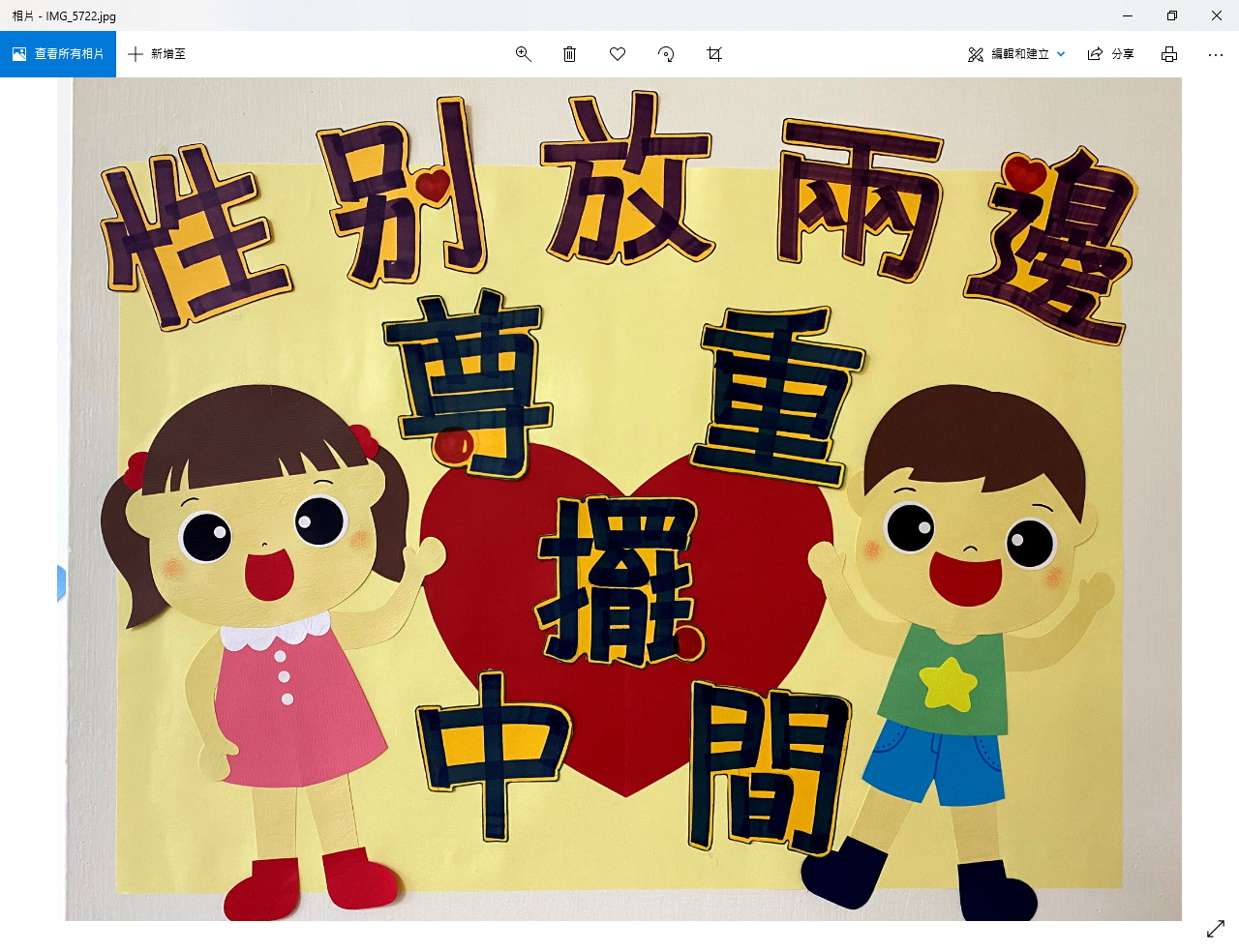 【議題宣導區】【議題宣導區】【班級書庫】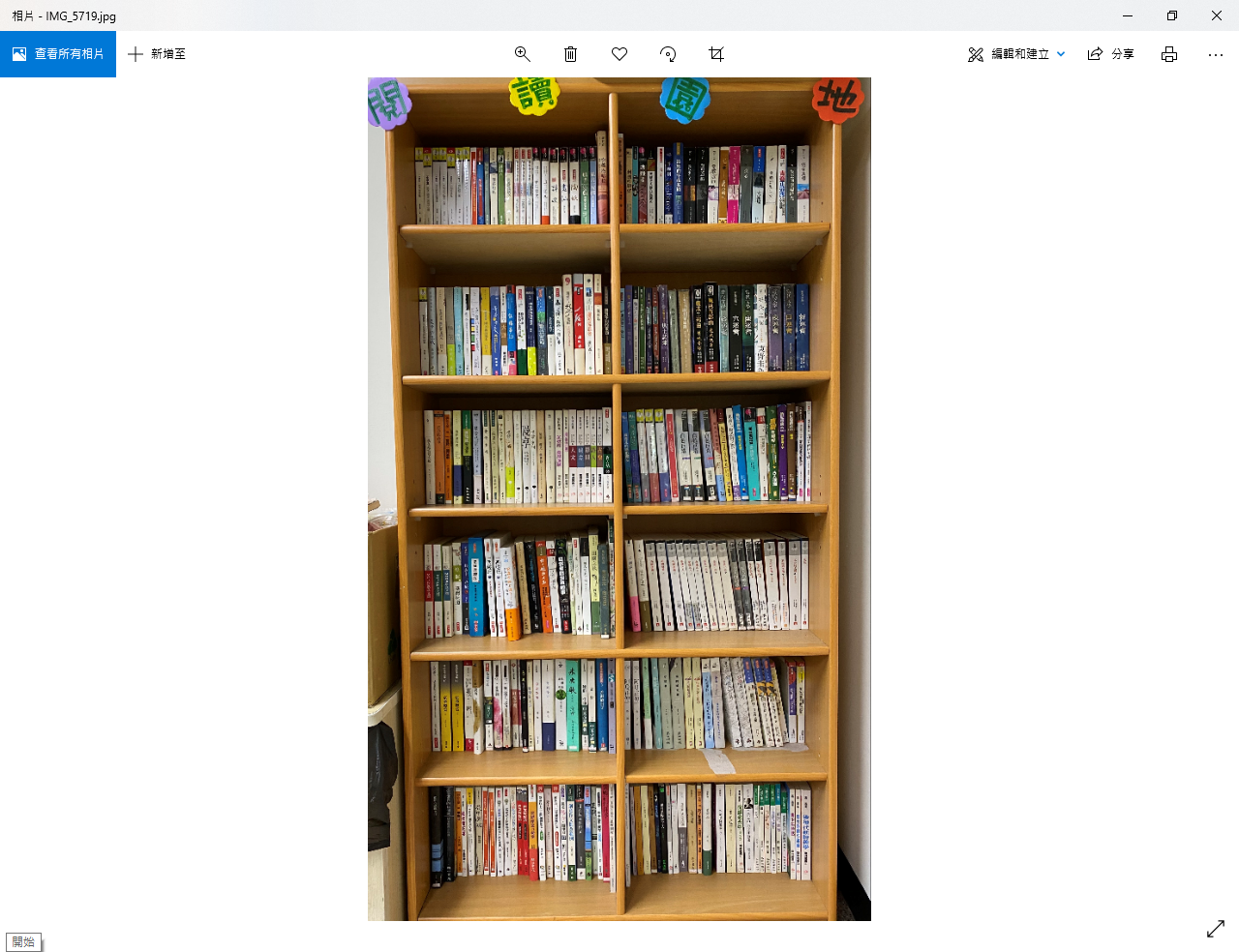 【班級書庫】【班級書庫】【其他特色】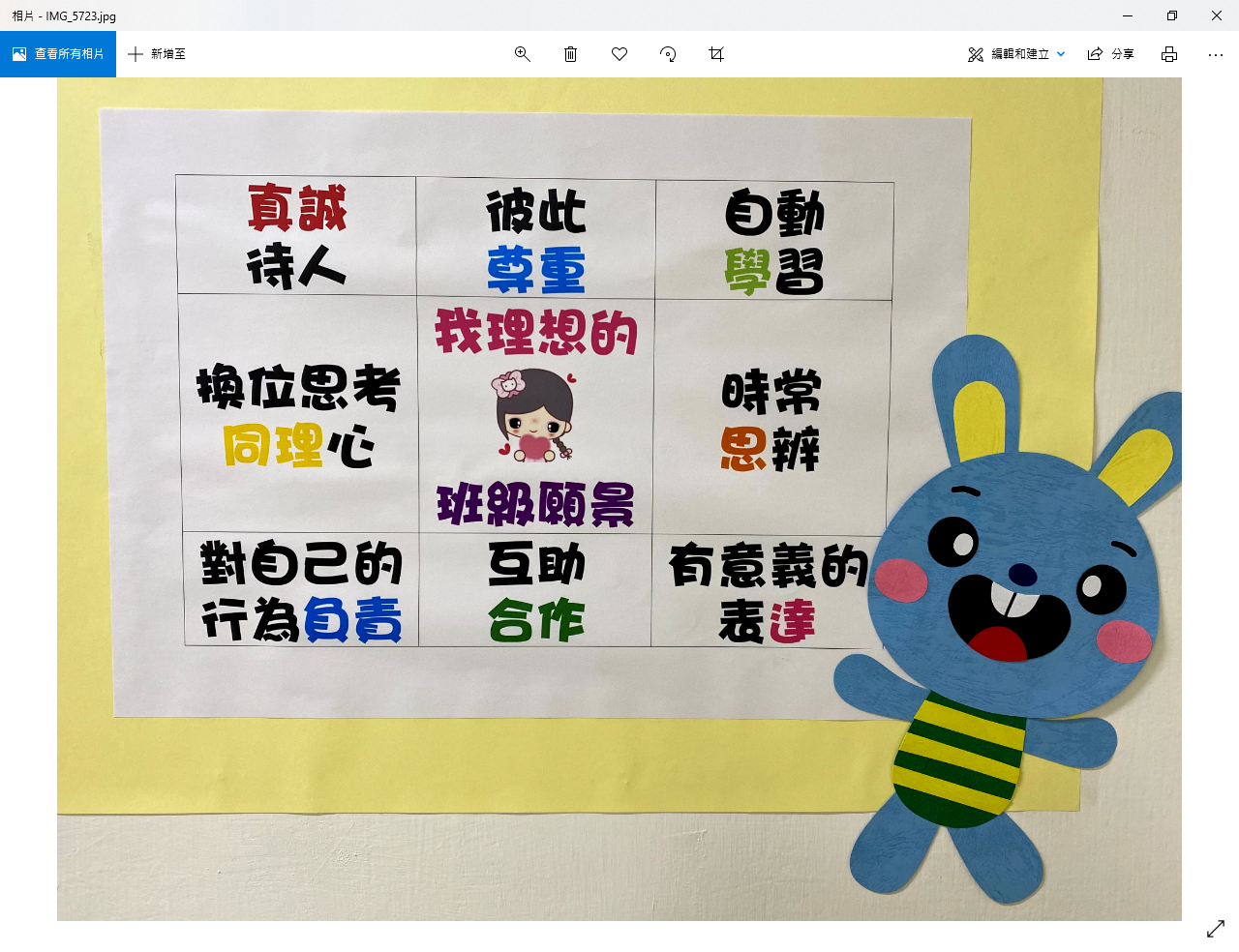 【其他特色】【其他特色】